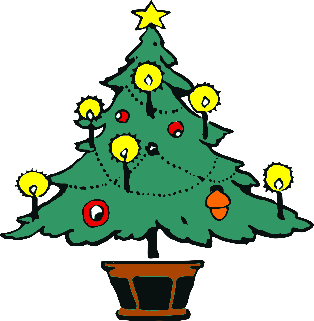 Christmas 2021 Menu STARTERSCurried parsnip and apple soup served with crusty bread (V) (GF)Classic Prawn cocktail with homemade Marie Rose sauce and brown bread & butterDuck and Orange Pate with garnish and rye bread------------------------MAINSTraditional roast turkey crown with all the trimmings: pork sage and onion stuffing, pigs in blankets (GF) Fillet of salmon and spinach gratin (GF)Slow-cooked lamb shank in red wine and rosemary jusMushroom, Cranberry, Spinach and Brie Wellington (V) All served with seasonal vegetables and roast potatoes------------------------DESSERTSChristmas pudding served with brandy sauce (GF)Dark Belgian chocolate truffle with white and dark chocolate and a centre of raspberries, served with Chantilly CreamNutty Pear and Cranberry Frangipane served with Chantilly CreamBucks Fizz sorbet (Orange & Champagne) (V) (GF)Selection of cheeses and biscuits, grapes and chutney (V) (GF) (£2.00 supplement)------------------------Tea or coffee and mints------------------------£17.50 per person